РЕШЕНИЕО принятии осуществления части полномочий органов местного самоуправления муниципального образования «Хатукайское сельское поселение» в области организации в границах поселения водоснабжения населения Руководствуясь частью 4 статьи 15 Федерального закона от 06.10.2003 г. № 131-ФЗ «Об общих принципах организации местного самоуправления в Российской Федерации», Уставом муниципального образования «Красногвардейский район», рассмотрев обращение администрации муниципального образования «Красногвардейский район» от 16.01.2020 г. № 158, учитывая решение Совета народных депутатов муниципального образования «Хатукайское сельское поселение» от 14.01.2020 г. № 185, в целях эффективного решения вопросов местного значения, Совет народных депутатов муниципального образования «Красногвардейский район»РЕШИЛ:1. Принять осуществление части полномочий органов местного самоуправления муниципального образования «Хатукайское сельское поселение», входящего в состав муниципального образования «Красногвардейский район», в области организации в границах поселения водоснабжения населения, в части реконструкции водопроводной сети по переулку Веселый (от улицы Буденного до улицы Полевая), улице Полевая (от переулка Веселый до улицы Молодежная), улице Полевая (от улицы Молодежная до улицы 50 лет Октября), улице Полевая (от улицы 50 лет Октября до дома № 3) в ауле Хатукай,  МО «Хатукайское сельское поселение», Республика Адыгея, за счет межбюджетных трансфертов, предоставляемых из бюджета муниципального образования «Хатукайское сельское поселение» в бюджет муниципального образования «Красногвардейский район», на срок с 24 января 2020 года по 31 декабря 2020 года.2.   Администрации муниципального образования «Красногвардейский район» заключить соглашение о принятии осуществления части полномочий по решению вопроса местного значения, указанного в пункте 1 настоящего решения, в соответствии с требованиями, предусмотренными Порядком заключения соглашений между органами местного самоуправления муниципального образования «Красногвардейский район» и органами местного самоуправления сельских поселений, входящих в состав муниципального образования «Красногвардейский район», о передаче ими друг другу осуществления части полномочий по решению вопросов местного значения, утвержденным решением Совета народных депутатов муниципального образования «Красногвардейский район» от 29.04.2019 г. № 79.3. Опубликовать настоящее решение в газете «Дружба», разместить в официальном сетевом издании «Газета Красногвардейского района «Дружба» (http://kr-drugba.ru, ЭЛ № ФС77-74720 от 29.12.2018 г.), а также на официальном сайте муниципального образования «Красногвардейский район» в сети «Интернет» (www.amokr.ru).4. Настоящее решение вступает в силу со дня его опубликования.СОВЕТ НАРОДНЫХ ДЕПУТАТОВМУНИЦИПАЛЬНОГО ОБРАЗОВАНИЯ «КРАСНОГВАРДЕЙСКИЙ РАЙОН»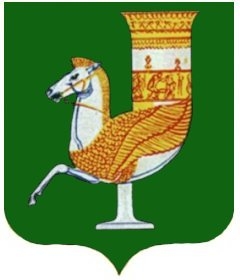 МУНИЦИПАЛЬНЭ ГЪЭПСЫКIЭ ЗИIЭУ «КРАСНОГВАРДЕЙСКЭ РАЙОНЫМ»ИНАРОДНЭ ДЕПУТАТХЭМ Я СОВЕТПринято 31-й сессией Совета народных депутатов муниципального образования «Красногвардейский район» четвертого созыва24 января 2020 года № 246Председатель Совета народных депутатовмуниципального образования «Красногвардейский район»______________ А.В. ВыставкинаГлавамуниципального образования «Красногвардейский район»_____________ А.Т. Османовс. Красногвардейское от 24.01.2020 г. № 112